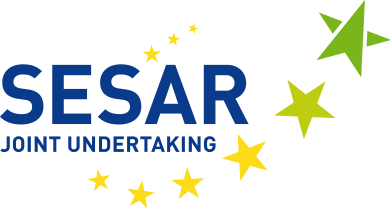 Bunú Liosta Ionadaithe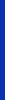 Oifigeach Dlí (tag. CN267)Fad: 2 bhliain – Gníomhaire ar Conradh – FG IVBhunaigh Comhghnóthas SESAR nós imeachta earcaíochta arb é is aidhm dó liosta ionadaithe a chur ar bun le haghaidh an phoist mar Oifigeach Dlí. Is sa Bhruiséil, an Bheilg, atá an post bunaithe, áit ina bhfuil ceanncheathrú Chomhghnóthas SESAR agus an áit fostaíochta.Tá tuilleadh faisnéise maidir le gníomhaíochtaí Chomhghnóthas SESAR ar fáil ag: http://www.sesarju.eu.PRÍOMHFHREAGRACHTAÍSannfar an t-oifigeach dlí don Earnáil Gnóthaí Dlí agus Soláthair de Chomhghnóthas SESAR. Agus é/í ag obair faoi fhreagracht dhíreach Cheann na hEarnála, tabharfar tascanna oibre don oifigeach dlí a mbeidh na cúraimí seo a leanas, i measc nithe eile, i gceist leo:tuairimí, tuarascálacha agus doiciméid oibre a dhréachtú ar aon fhadhb dlí a thagann aníos le linn oibríochtaí laethúla Chomhghnóthas SESAR agus le linn rialacha agus beartais is infheidhme a chur chun feidhme; anailís a dhéanamh ar dhoiciméid dlí agus staidéir/anailís a dhéanamh ar an timpeallacht dlí agus rialála ábhartha ina ndéanann Comhghnóthas SESAR a chuid gníomhaíochtaí; tacaíocht a chur ar fáil agus ionstraimí dlí Chomhghnóthas SESAR á n-ullmhú; comhairle dlí a chur ar fáil maidir le Rialacha Chomhghnóthas SESAR a cheapadh agus a léiriú (Rialacha Airgeadais go háirithe); nósanna imeachta deontais agus soláthair agus na nósanna imeachta agus socruithe conarthacha a eascraíonn astu a ullmhú agus a bhainistiú agus comhairle a chur ar fáil ina leith.CRITÉIR INCHÁILITHEACHTANí mór do na hiarrthóirí bheith ar áireamh ar liosta ionadaithe bailí de chuid EPSO (an Oifig Eorpach um Roghnú Foirne) do bhaill foirne ar conradh (Feidhmghrúpa IV) i bpróifíl chuí.3.1	Na Cáilíochtaí Íosta a TheastaíonnLeibhéal oideachais a chomhfhreagraíonn do staidéar críochnaithe ollscoile sa dlí atá fianaithe le dioplóma sa chás go maireann an ghnáth-thréimhse oideachais ollscoile ceithre bliana nó níos mó,NóLeibhéal oideachais a chomhfhreagraíonn do staidéar críochnaithe ollscoile sa dlí atá fianaithe le dioplóma sa chás go maireann an ghnáth-thréimhse oideachais ollscoile trí bliana agus, tar éis an chéim ollscoile a bhaint amach, taithí ghairmiúil chuí aon bhliana ar a laghad.3.2	An Taithí Ghairmiúil Íosta a TheastaíonnTaithí chruthaithe ghairmiúil 3 bliana ar a laghad a gnóthaíodh tar éis na cáilíochtaí íosta a theastaíonn a bhaint amach.3.3	Na Scileanna Teanga a TheastaíonnIs ceanglais iad eolas críochnúil ar Bhéarla agus eolas sásúil ar theanga eile de chuid na gComhphobal Eorpach, a mhéid is gá chun na dualgais a bheidh air/uirthi a chomhlíonadh.3.3	Ina theannta sin, le bheith incháilithe, ní mór don iarrthóir:A bheith ina náisiúnach de Bhallstát den Aontas Eorpach;Aon oibleagáid arna forchur leis na dlíthe a bhaineann le seirbhís mhíleata a bheith comhlíonta aige/aici;A bheith i dteideal a c(h)eart iomlán mar shaoránach;Na teistiméireachtaí carachtair cuí a sholáthar maidir lena oiriúnaí atá sé/sí do na dualgais a bhaineann leis an bpost a chomhlíonadh;Bheith corpacmhainneach chun na dualgais a bhaineann leis an bpost a chomhlíonadh. FAISNÉIS BHREISENí mór d’iarrthóirí é seo a chur isteach trí ríomhphost chuig an mbosca ríomhphoist feidhmiúil recruitmentcn267@sesarju.eu: comhad AONAIR PDF Adobe Acrobat de mhéid A4 (méid: 5 MB ar a mhéad) ina bhfuil GACH CEANN de na doiciméid scanta seo a leanas:Curriculum Vitae (CV) i bhformáid Europass (atá ar fáil ar an láithreán gréasáin seo a leanas: http://europass.cedefop.europa.eu );Litir inspreagtha shínithe nach mó ná leathanach amháin, ina mínítear cén fáth ar spéis leis an iarrthóir an post agus cén acmhainn atá aige/aici chun obair Chomhghnóthas SESAR a chur ar aghaidh, má roghnaítear é/í;Dearbhú onóra atá comhlánaithe agus sínithe go cuí maidir leis na critéir incháilitheachta agus roghnúcháin (atá ar fáil le híoslódáil ónár láithreán gréasáin).Is é seo a leanas an t-ainm a bheidh ar chomhad iarratais aonair PDF Adobe Acrobat de mhéid A4: [SLOINNE_Céadainm_CN267.pdf].Ba cheart teideal agus tagairt chruinn an fhógra folúntais a lua in ábhar an ríomhphoist. Maidir le hiarratais inar modhnaíodh leagan amach agus/nó ábhar an CV i bhformáid Europass agus an dearbhaithe onóra, is féidir go measfaidh Comhghnóthas SESAR na hiarratais sin a bheith ar neamhní.Is é an dáta deiridh le hiarratais a chur isteach ná 31 Márta 2017 ag 23.00 (am na Bruiséile).Tá ceanglais eile, mionsonraí faoin ról, tuilleadh sonraí faoi na próisis roghnúcháin, agallaimh agus trialach agus faisnéis faoi choinníollacha oibre le fáil san fhógra folúntais breisithe is féidir a íoslódáil ó leathanach gréasáin deiseanna gairme de chuid Chomhghnóthas SESAR: http://www.sesarju.eu/sesar-vacancies Is sa Bhruiséil (an Bheilg) a dhéanfar an t-agallamh, áit ina bhfuil ceanncheathrú Chomhghnóthas SESAR agus an áit fostaíochta. Socraíodh dáta na trialach agus/nó an tseisiúin agallaimh go sealadach don dara leath de mhí Aibreáin 2017 (mura bhfógrófar a mhalairt agus ag brath ar an líon iarrthóirí). Cuirfear an dáta in iúl do na hiarratasóirí 15 lá ar a laghad roimh ré.Molfaidh an Painéal Roghnúcháin na hiarrthóirí is oiriúnaí don phost i gceist ar bhonn na n-agallamh. Féadfar an liosta iarrthóirí oiriúnacha arna bhunú ag an bPainéal Roghnúcháin a úsáid freisin le haghaidh earcú chuig post den chineál céanna, ag brath ar riachtanais Chomhghnóthas SESAR. Beidh an liosta bailí go dtí 31 Nollaig 2017 (féadfar an tréimhse bhailíochta a shíneadh). Is le litir a chuirfear in iúl do gach iarrthóir cé acu a cuireadh nó nár cuireadh é/í ar an liosta ionadaithe. Ba cheart d’iarrthóirí a thabhairt faoi deara nach gcinntítear tairiscint poist le háit ar liosta ionadaithe.